The purpose of this assignment is to demonstrate your ability to apply your skills, knowledge and understanding to answer a historical question of your choice. In order to do well in the Assignment you must follow these guidelines and use this as a checklist. Step 1: 		Choose a topic to research You have an open choice and can choose any topic that you are interested in. It must be a topic where there is some debate as to why something happened or how successful something was.My Chosen Topic ______________________________________________________________Step 2:		Choose a questionThe best types of questions start with the following:To what extent did …How important was …How significant was …How far can it be argued that …E.g.To what extent was the discovery of Penicillin the most important medical discovery since 1700?To what extent was Rosa Parks the most important person in the US Civil Rights movement?To what extent was the lack of lifeboats the main reason for the Titanic disaster?To what extent were the economic crises which faced Germany the main reason the rise to power of the Nazis between 1919 and 1933? How important were the Suffragettes in helping women gain the vote in 1918?How important was the Tank to British success in WWI?How significant was the election of Abraham Lincoln in the outbreak of the US civil war?To what extent was William Wilberforce the main factor behind the abolition of the slave trade?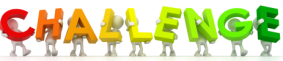 Choose a topic you are interested in but know very little about.My Chosen Question _____________________________________________________________________________________________________________________Step 3:	Create a mind map or spider diagram from what you know already about this topic which shows the main factors which are of relevance 		Step 4: Background – i.e. what happened leading up to the event you have chosen?_________________________________________________________________________________________________________________________________________________________________________________________________________Step 5:You should now identify three factors that were important	1.2.3.Step 6: 	ResearchYou should now begin your research into your topic. Your research could come from primary or secondary sources including reliable websites, textbooks or history books for example. You should have evidence from at least 3 sources and you should keep a record of where you took information from so that it can be referenced. If you’re using a book for example, then you should make a note of the author, the name of the book and the date. If you’re using the internet then you must keep a note of the full web addresses you take information from. You should put all of the information into your own words You should describe 3 different factors and give 2 detailed points for each of the 3 factors. You should also try to identify counter arguments – reasons why the factor was not so important.Model Question - How important were the Suffragettes in helping women gain the vote in 1918?Question - Question - Step 7You are now ready to use these notes to help you do your final piece – this could be:A posterA power pointYour choice should be discussed with your teacher Factor 1 - SuffragettesFactor 1 - SuffragettesFocus on what made this factor importantSourceEmmeline Pankhurst was born in 1858     DOESN’T EXPLAIN WHY THIS FACTOR WAS IMPORTANT The Suffragettes used militant tactics such as chaining themselves to railings and pouring acid in postal boxes to destroy letters. In 1912, the Suffragettes applied new militant tactics as hundreds of women took to the streets of London. They attacked shops on Oxford Street and The Strand smashing windows and even threw stones at 10 Downing Street. 120 women were arrested that day as they made no attempt to hide the hammers they had used.These militant tactics gained publicity and place the government under great pressure to give women the vote.http://www.johndclare.net/Women1_cjbooks.htmCounter Argument – can you think of a reason why this factor could be considered to be less important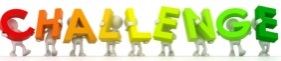 Counter Argument – can you think of a reason why this factor could be considered to be less importantKnowledge SourceA Suffragette Emily Davison died at the Derby in 1913. She had been trying to attach a banner onto the King's horse Anmer."Davison was a martyr to the Suffragette cause; her actions were brave but seemed to reinforce the fact that women could not be trusted with the vote."KS3 History -Sparey, Berry, Jackson and Pearson Evaluation – is this factor more or less important than your other factors and why?Evaluation – is this factor more or less important than your other factors and why?Factor 1 - Factor 1 - Knowledge SourceCounter Argument – can you think of a reason why this factor could be considered to be less important. NOT ALWAYS POSSIBLECounter Argument – can you think of a reason why this factor could be considered to be less important. NOT ALWAYS POSSIBLEKnowledge SourceEvaluation – is this factor still important or does the counter argument make it less important?Evaluation – is this factor still important or does the counter argument make it less important?Factor 2 - Factor 2 - Knowledge SourceCounter Argument – can you think of a reason why this factor could be considered to be less important. NOT ALWAYS POSSIBLE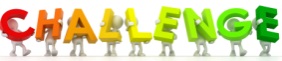 Counter Argument – can you think of a reason why this factor could be considered to be less important. NOT ALWAYS POSSIBLEKnowledge SourceEvaluation – is this factor more or less important than the first factor and why?Evaluation – is this factor more or less important than the first factor and why?Factor 3 - Factor 3 - Knowledge SourceCounter Argument – can you think of a reason why this factor could be considered to be less important. NOT ALWAYS POSSIBLECounter Argument – can you think of a reason why this factor could be considered to be less important. NOT ALWAYS POSSIBLEKnowledge SourceEvaluation – is this factor more or less important than the most important of your other factors?Evaluation – is this factor more or less important than the most important of your other factors?